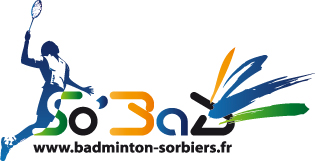 Tournoi de badminton par équipes de 2, de type Ronde Italienne (Attention : nombre d’inscriptions limité, priorité sera donnée aux inscriptions reçues le plus tôt avec leur règlement)- Ouvert aux minimes, cadets, juniors, séniors et vétérans, séries NC, P, D, R, N.- Chaque équipe sera inscrite dans la série correspondant à la moyenne du classement en simple et en double (ou en simple et en mixte) de ses 2 joueurs. - 2 sortants par poule.- Possibilité de s’inscrire sur 2 tableaux : Dame + Mixte ou Homme + Mixte.- La participation financière s’élève à 15 € par joueur pour 1 tableau et 18 € pour 2 tableaux.- Nous demandons aux participants d’apporter un peu de nourriture qui sera mise en commun pour le repas de midi (quiche, pizza, salade, gâteau…) - Pour les boissons, vous trouverez tout ce qu’il faut à notre buvette.- Les joueurs mineurs devront fournir une autorisation parentale (à l’avance), les adultes non-licenciés à la FFBaD devront signer une décharge (sur place).Règles du jeu :1- Les  joueurs n°1 (les mieux classés en simple) se rencontrent en simple jusqu’à ce qu’un des deux atteigne 12 points.2- Les joueurs n°2 (les moins bien classés en simple) s’affrontent également en simple jusqu’à 12.3- On cumule les scores des 2 simples, puis les 4 joueurs s’affrontent en double jusqu’à ce qu’une équipe atteigne 36 points (avec 2 points d’écart).Début des rencontres vers 8h, fin du tournoi vers 19h.Le tournoi se poursuit par un repas organisé par le club pour la somme de 20 € par personne, comprenant l'apéritif, le plat, le fromage, le dessert et toutes les boissons. Il aura lieu à la salle festive intercommunale du Fay, 22 Rue de la Creuse, 42650 Saint-Jean-Bonnefonds, à partir de 20h30 (inscription et règlement obligatoires à l'avance, avec la feuille d’inscription au tournoi). Les mineurs participant au repas doivent fournir le nom d’un adulte présent qui sera responsable d’eux.Date limite des inscriptions le 23 avril                               Inscriptions par mail : tournoi@badminton-sorbiers.fr		Paiement à l’avance à l’adresse suivante : Cédric DEPALLE, 21 A chemin du plat, 42170 St Just St RambertRenseignement 06 89 44 87 57   